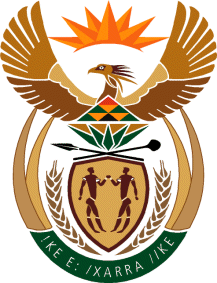 MINISTRYINTERNATIONAL RELATIONS AND COOPERATION 	REPUBLIC OF SOUTH AFRICA2400.	Mrs T P Msane (EFF) to ask the Minister of International Relations and Cooperation:What are the full, relevant details of the role that her department will play in the Karpowership deal that the Republic has with Turkey? 	NW2738EREPLY:The Department is not involved in the KARPOWERSHIP deal between South Africa and Türkiye.  Department of Mineral Resources and Energy is better suited to answer in detail the question related to the deal with KARPOWERSHIP and Türkiye. 